Visitor InformationFire and emergency evacuation:If the alarm sounds, leave the building via the nearest exit. All exits are sign posted. Assemble at the designated points, as directed by staff.Visitor Toilet Situated near to the Staff Room.Parking/Disabled Access: Available on site. Please ask for assistance. We can reserve a disabled parking space if required.First Aid provision: We have a team of qualified first aiders.  If you require first aid assistance ask any staff member who will direct you to one of the team.Paediatric first aiders:Mrs Bartoli         - DHT/EYFS LeadDr Greenwell     - TeacherMrs Collin          - Admin/ Supervisory AssistantMrs Dupuy        - Teaching AssistantMrs Patterson  - Teaching AssistantMrs Daniels       - Teaching AssistantFirst Aiders:Mrs Miller          - Teaching AssistantMrs McIntyre    - Teaching AssistantDr Greenwell     - Class TeacherMrs L Wood       - Teaching AssistantMrs Bowron      - Teaching AssistantFirst aid kits available on request.Safeguarding StatementSafeguarding is about keeping our children safe by protecting them from harm, supporting their development and making sure they grow up in a safe environment. At Montalbo Nursery and Primary School we are committed to safeguarding our children.  If you have safeguarding concerns you must report this to one of our Designated Safeguarding Leads.  If you are concerned about the conduct of a member of staff or volunteer in our school, you must inform the head teacher or Chair of Governors.  Cause for concern forms are available in every classroom, the School Office, staffroom, kitchen and library.Designated Safeguarding Leads: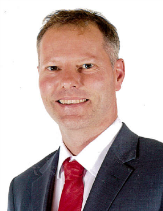 Mr C Minikin  Head TeacherDesignated Safeguarding Lead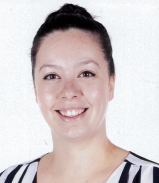 Mrs A BartoliDeputy Head TeacherDesignated Safeguarding OfficerMiss J Richardson     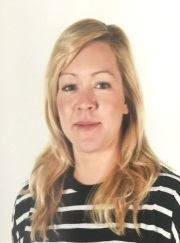 KS2 LeadDesignated Safeguarding Officer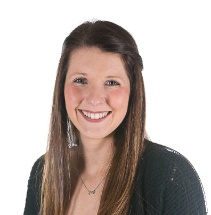 Mrs J NewtonKS1 LeadDesignated Safeguarding Officer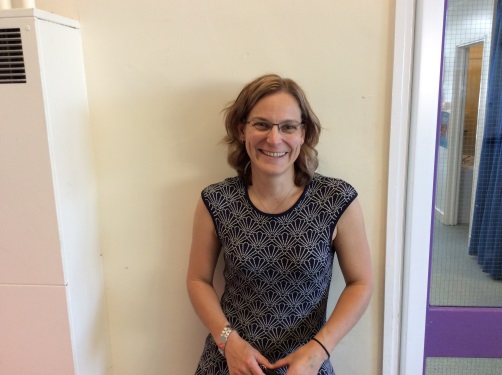 Mrs S O’Doherty Safeguarding GovernorOther rulesCOVID 19Due the current COVID 19 restrictions, only essential visitors are allowed in school to work with children. Maintenance should be carried outside of the school day as should visits to the school by prospective parents. Visitors should keep socially distanced from children and staff wherever possible, wash hands/use hand sanitisers on arrival/departure and regularly throughout their visit. Mobile phonesMobile phones are not used in schools and should be switched off. Under normal classroom situations children will not be photographed on mobile phones. Special permission is granted for parents/family members to take photographs during school performances but these are not to be shared on social media, if other children are included.Fire evacuationIf the fire alarm sounds, please exit the building by the nearest exit. The fire assembly point is on the playground. Maps are around the building to show you the safest route. If you need assistance in anyway, please let the office know so we can make the necessary provision.Mobility or health issuesIf you need any assistance in school with regard to mobility or health, please let the School Office know. This may be useful to share in light of an emergency. Keeping Everyone SafeWe hope you enjoy your visit to our school.  Our main priority is ensuring that everyone who visits is aware of their responsibilities towards making sure all children are safe. Please follow our golden rules.Our golden rules:You must not use cameras or phones to take photographs of children, without prior permission.All visitors must wear a visitor’s badge at all times.All visitors must switch their mobiles off whilst in school.Never share or exchange personal information or contact details with a pupil or arrange to meet them out of the school environment.Never comment on or identify children online or other social media.  This includes uploading images of pupils, unless you have consent.Do not have any physical contact with any child.If you are working 1:1 with a child, we must have confirmation that all the necessary safeguarding checks have been carried out, including Enhanced DBS disclosure.Please do not leave our school if you have safeguarding concerns.  It is your responsibility to share your concerns, however small they may appear.  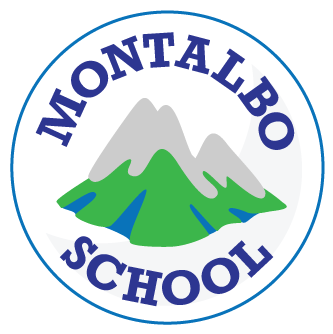 Safeguarding Information for Visitors and VolunteersWelcome to Montalbo Nursery and Primary SchoolPlease take a few moments to read this leaflet which contains information about our expectations of you whilst visiting us.Please sign in on arrival and collect your visitor’s badge (we will sign you in during COVID 19 period and take your telephone number)Please wear your badge at all times to avoid being challenged by staff or pupils.Please remain with your host at all times unless we confirm we have had prior DBS clearance for you.On departure please sign out of the building.